NCCBP – Random Peer Comparison – Online – 2013, 2104, 2105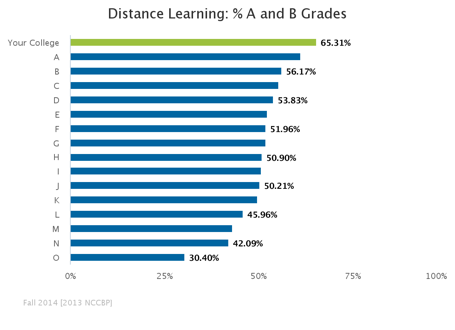 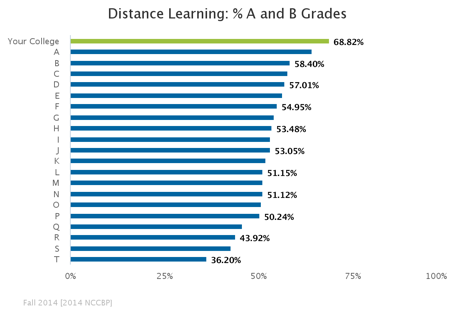 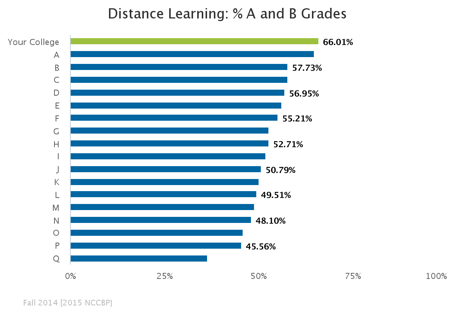 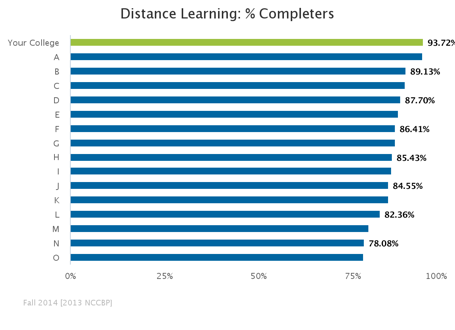 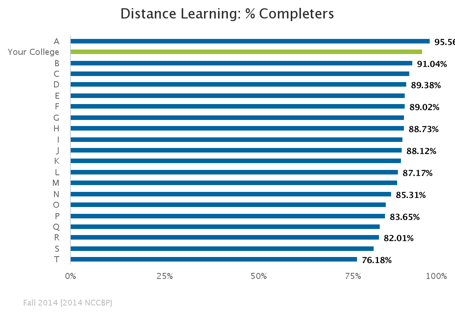 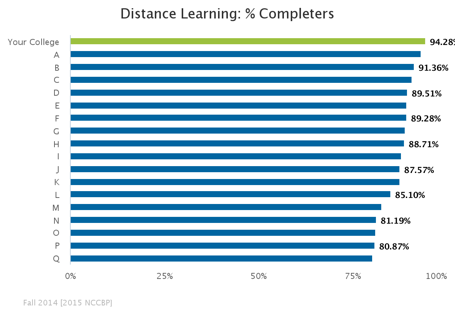 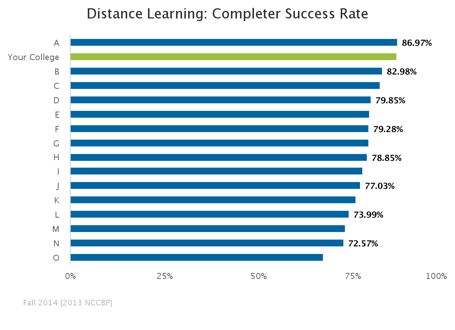 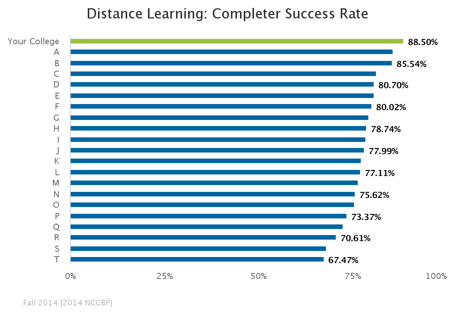 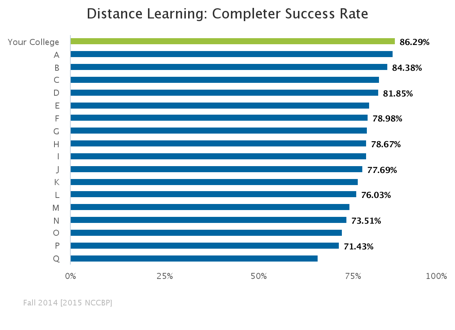 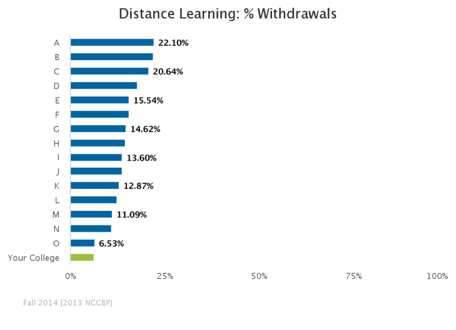 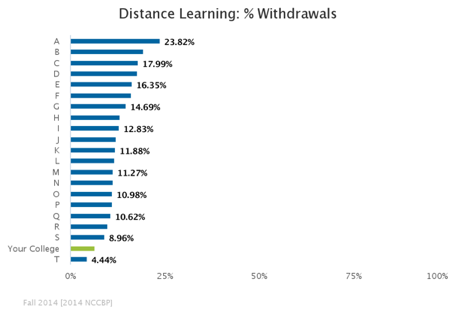 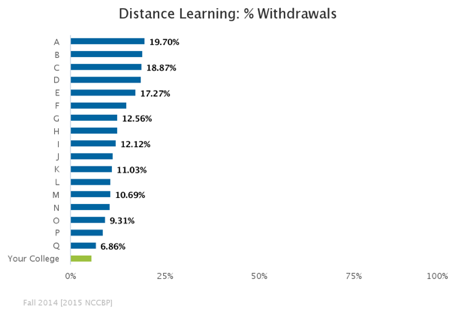 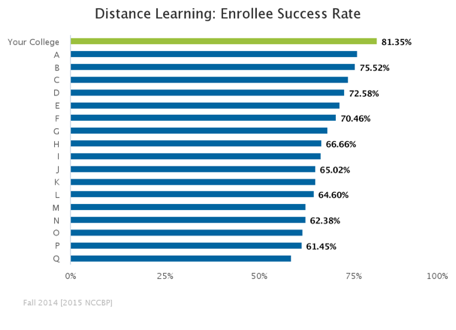 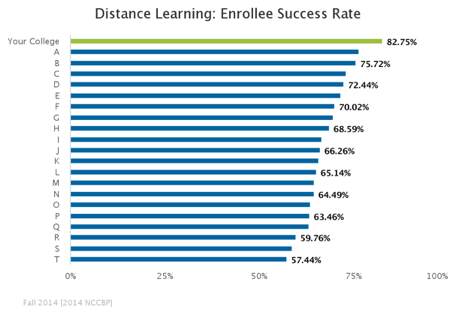 